“How To”: Town Meetings During and After COVID-19Drive-ins and virtual meetings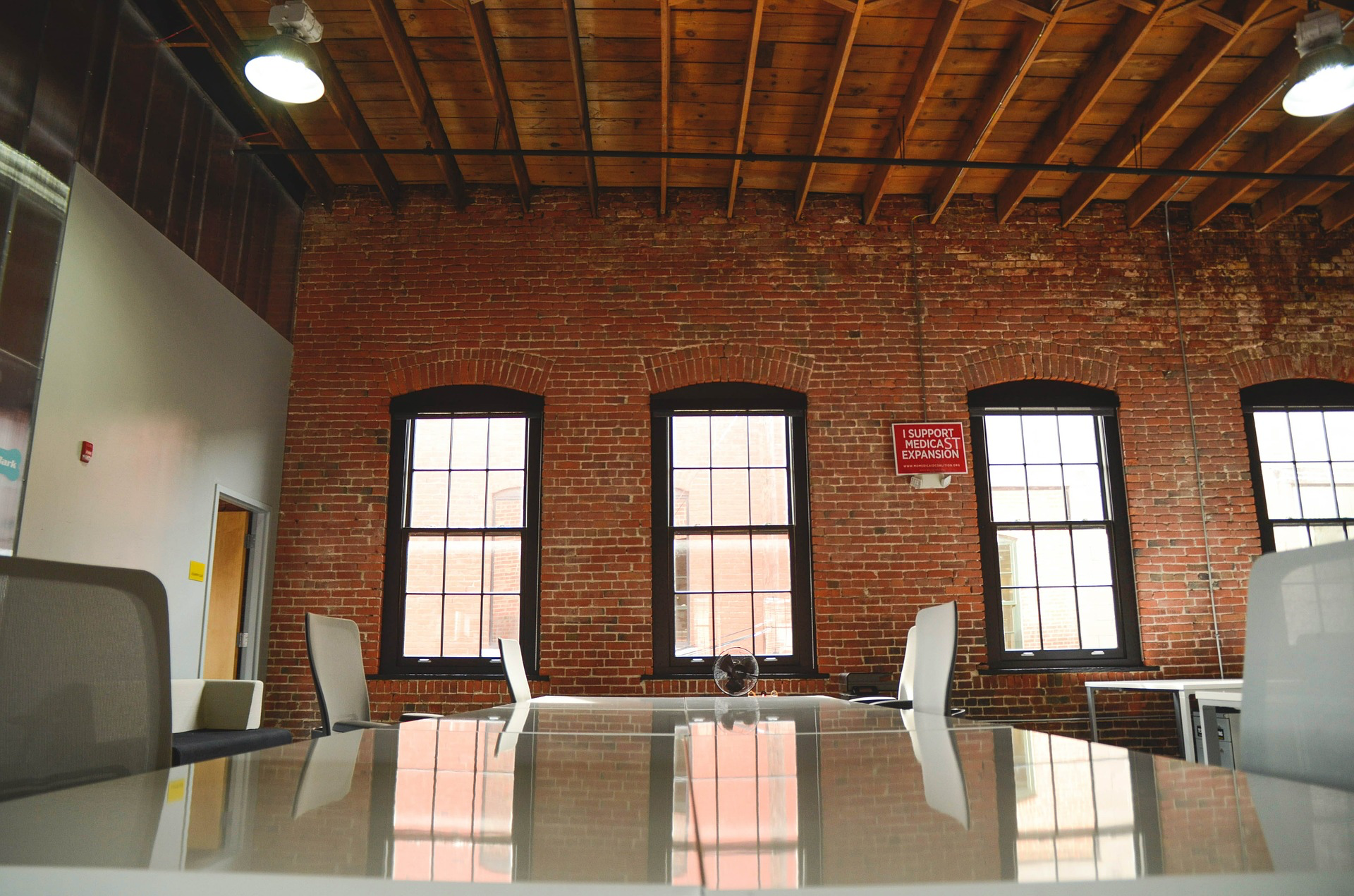 